Załącznik nr 2 do ZO-15/23/MG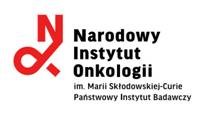 Dotyczy: :  usługi w modelu SaaS (Software as a Service) dostępu do oprogramowania związanego z pełną obsługą  elektronicznego procesu komunikacji pomiędzy Zamawiającym i Wykonawcą - zgodnego z Ustawą Prawo Zamówień Publicznych z 11 września 2019 r.  OPIS PRZEDMIOTU ZAMÓWIENIAUżyte w kolumnie nr 3 słowo "TAK" - oznacza bezwzględne posiadanie przez System/Platformę daną funkcjonalność. Nie spełnienie tego wymogu powoduje odrzucenie oferty.  PARAMETRY OCENIANE W KRYTERIUM OCENY OFERT: „FUNKCJONALNOŚĆ”Kryterium nr 2: FUNKCJONALNOŚĆ – waga kryterium 40 pkt (waga podana w punktach)Łączna liczba punktów – 40 pktZamawiający zastrzega możliwość wezwania Wykonawcy do prezentacji Systemu/Platformy u  Zamawiającego - w celu potwierdzenia oferowanych funkcjonalności.W przypadku stwierdzenia rozbieżności pomiędzy ofertą a faktycznym zaprezentowanym zakresem funkcjonalności oferowanego Systemu - Zamawiający odrzuci ofertę.                                                                         	                                   	…..……………………………….(miejscowość,  data)                                                                                   (Czytelny podpis osoby uprawnionej do reprezentowania Wykonawcy lub podpis z pieczątką imienną)Lp.Rodzaj funkcjiParametr graniczny – wymagane funkcjeOpis  - potwierdzenie parametru – wymaganych funkcji1234SYSTEM/PLATFORMA:……………………………………………………………………………………………………………………………………………………………………………..                                                                        /nazwa oferowanej Platformy/Systemu/SYSTEM/PLATFORMA:……………………………………………………………………………………………………………………………………………………………………………..                                                                        /nazwa oferowanej Platformy/Systemu/SYSTEM/PLATFORMA:……………………………………………………………………………………………………………………………………………………………………………..                                                                        /nazwa oferowanej Platformy/Systemu/SYSTEM/PLATFORMA:……………………………………………………………………………………………………………………………………………………………………………..                                                                        /nazwa oferowanej Platformy/Systemu/1.a. zapewnienie  wdrożenia pełnej obsługi  elektronicznego procesu komunikacji pomiędzy Zamawiającym i Wykonawcą b. zapewnienie bezpieczeństwa danych - certyfikaty bezpieczeństwa w zakresie:ochrony przed nieautoryzowanym dostępem do informacjiintegralności i autentyczności przekazywanych danych opatrzonych kwalifikowanym podpisem elektronicznym/profilem zaufanym/podpisem osobistymc. zapewnienie bezpłatnego dostępu dla Wykonawców TAK2.Oferowany System/Platforma obsługuje wszystkie tryby postępowań wskazane w ustawie Prawo zamówień publicznych oraz postępowań, których wartość nie przekracza wyrażonej w złotych równowartości kwoty określonej dla progu ustawowego tj. 130.000 zł,TAK3.Liczba wszystkich postępowań w tym  zamówień publicznych o wartości szacunkowej powyżej/poniżej 215 tys. € oraz postępowań poniżej 130.000 zł.nieograniczonaTAK4.szkolenie instruktażowego w liczbie 5 godzin w ciągu 3 dni roboczych od dnia zawarcia umowy oraz nieodpłatnych szkoleń stanowiskowych dla pracowników zamawiającego w liczbie 8 godzin dla co najmniej 15 osób w terminie uzgodnionym z Zamawiającym– w miejscu świadczenia usługi tj. Narodowy Instytut Onkologii im. Marii Skłodowskiej-Curie - Państwowy Instytut Badawczy  - Dział Zamówień Publicznych,  ul. Wawelska 15B; 02-034 Warszawa,15 osób  (15 stanowisk roboczych)TAK5.Bezpłatne wsparcie techniczne i merytoryczne przez cały okres trwania umowy, w  tym dla Zamawiającego w godz. 07.00-17.00 i Wykonawców 9:00-17:00 w dni robocze w trakcie trwania umowy.Hot-line (formularz kontaktowy)TAK6.Gwarantowana wysoka dostępność usługi  (99,9%) w szerokim oknie świadczenia usługi Usługa dostępna 24h/365 dniTAK7.Bezpłatny e-learning, w tym cykliczne webinary prowadzone przez ekspertów „na żywo”TAK8.Ochrona danych osobowych zgodna z RODO i ustawą o ochronie danych osobowych. Tak podać szczegóły dotyczące przechowywania danych osobowych (dysponent)TAKOpisać !9.Możliwość szyfrowania ofert/wniosków  bez użycia kart kryptograficznych – System zintegrowany z niezależną aplikacją do obsługi procesów kryptograficznych w oparciu o usługę chmurową TAK10.Zaawansowane rozwiązania  odszyfrowywania ofert/wniosków bez użycia kart kryptograficznychTAK11.Monitorowanie procesu elektronicznego składania ofert. Automatyczne powiadomienie (e-mail) o: - złożonych pytaniach do SWZ- korespondencji kierowanej do i od    Wykonawcy - liczbie złożonych ofert- publikowanych dokumentach ZamawiającegoTAK12.Monitorowanie procesu elektronicznego po złożeniu  ofert. TAK13.Obsługa postępowań wielopakietowychTAK14.Integracja z e-zamówienia (BZP). Możliwość wypełniania i wysyłania ogłoszeń z poziomu oferowanej Platformy.Dodatkowy moduł do wysyłania Informacji do Prezesa UZP o złożonych wnioskach/ofertachTAK14a.Integracja z TED. Możliwość wypełniania i wysyłania ogłoszeń do systemu SIMAP 2 - po wejściu w życie systemu SIMAP2.TAK15.Antywirusowe skanowanie dokumentów wchodzącychTAK16.Elektroniczna bezpłatna archiwizacja ofert lub/i całej dokumentacji postępowania przez okres 10 lat. TAKPodać sposób przekazania dokumentacji po zakończeniu umowy.17.Wykonawca zapewnia aktualizację Platformy w przypadku zmieniającego się stanu prawnego wg którego realizowane są procesy związane z planowaniem i udzielaniem zamówień publicznych, w terminie 5 dni roboczych od dnia publikacji zmian stanu prawnego.TAK18.Maksymalne ograniczenie dotyczące wielkości przesyłanych i publikowanych  plików min.  2 GB/1 plik TAK 19.Oferowana System umożliwia dokonywanie przez użytkownika zmian w zakresie m.in.:a. zmiany terminu składania i otwarcia ofert oraz terminu związania ofertą.b. wycofania oferty prze Wykonawcęc. zmiany warunków udziału w postępowaniu i podstaw wykluczeniad. innych zmian w SWZTAK 20.Oferowany System/Platforma umożliwia Wykonawcy jednoczesne użycie kilku podpisów elektronicznych na złożonej ofercieTAK 20aOferowany system posiada wewnętrzny moduł weryfikacji podpisu elektronicznego dla wszystkich rodzajów podpisów elektronicznych generując raport zbiorczyTAK 21.Oferowany  System/Platforma umożliwia podpisanie oferty przy użyciu kwalifikowanego podpisu elektronicznego, profilem zaufanym lub elektronicznym podpisem osobistym.TAK 22.System/Platforma dopuszcza podpisy kwalifikowane dopuszczone w krajach UETAK 23.Oferowany System  umożliwia zamawiającemu bezpłatny stały dostęp do archiwum postępowań.TAK 24.System/Platforma zapewnia bezpłatny dostęp do archiwum po zakończeniu umowy usługi. TAK 25.Oferowany System/Platforma nie narzuca instalację dodatkowo płatnych rozwiązań (programów) potrzebnych do prawidłowego działania.TAK 26.Oferowany System umożliwia składanie ofert dodatkowychTAK WYMAGANE FUNKCJE:WYMAGANE FUNKCJE:WYMAGANE FUNKCJE:27.Zakładki widoczne i aktywne w Systemie/Platformie:Logowanie do systemu przez Zamawiającego: za pomocą loginu i hasła  Otwarcie Ofert przez Zamawiającego:bez konieczności użycia karty kryptograficznejTAK28.Strona główna, obejmująca co najmniej informacje dot.:Strona główna, obejmująca co najmniej informacje dot.:Strona główna, obejmująca co najmniej informacje dot.:a).Tryb postępowania ( automatyczny wybór trybu)TAKb).Informacje dot. rodzaju szyfrowania TAKc).Nazwę postępowaniaTAKd).Skrócony opis przedmiotu zamówieniaTAKe).Numer postępowaniaTAKf).Rodzaj zamówienia (dostawa/usługa/robota budowlana)TAKg).Kod CPVTAKh).Numer i datę ogłoszenia (wysłania/opublikowania)TAKi).Szacunkową wartość zamówienia (netto)TAKj).Kwotę jaką zamawiający zamierza przeznaczyć na finansowanie zamówienia (brutto)TAKk).Wymaganą wartość wadiumTAKl).Podział zamówienia na częściTAKł).Informację o progu postępowania:- powyżej progu UE;- poniżej progu UE;- poniżej 130 000 złTAKm).Data przekazania i publikacji ogłoszeniaTAKn).Termin składania ofertTAKo).Termin otwarcia ofertTAKp).Termin związania ofertąTAKr).Zmiana terminu składania i otwarcia ofert w tym zmiana terminu związania ofertąTAKs).Warunki udziału w postępowaniu z możliwością podziału na części zamówieniaTAKt).części zamówienia ( oferty częściowe)TAKu).Kryteria oceny ofertTAKw).Kryteria oceny ofert przy trybach negocjacyjnychTAK29.Karta postępowania obejmująca co najmniej informacje dot.:Karta postępowania obejmująca co najmniej informacje dot.:Karta postępowania obejmująca co najmniej informacje dot.:a).Listy dokumentówTAKb).Dodane przezTAKc).Nazwa dokumentuTAKd).Typ dokumentuTAKe).Widoczność dokumentu (zewnętrzna/wewnętrzna)TAKf).Datę dodania/Publikacji dokumentuTAKg).Status dokumentu ( roboczy/opublikowany)TAKh)Wycofanie/zmiana dokumentu (aktualny/nieaktualny) z możliwością podglądu dokumentu nieaktualnegoTAK30.Dokumentacja postępowania obejmująca co najmniej informacje dot.:Dokumentacja postępowania obejmująca co najmniej informacje dot.:Dokumentacja postępowania obejmująca co najmniej informacje dot.:a)Listy dokumentówTAKb)Dodane przezTAKc)Nazwa i typ dokumentuTAKd)Widoczność (zewnętrzna/wewnętrzna)TAKe)Datę i godzinę dodania dokumentuTAKf)Status dokumentu (roboczy/opublikowany)TAK31.Oferty :a).Numer oferty lub numer porządkowy - nadany przez system/platformęTAKb).Nazwa WykonawcyTAKc).Data i czas złożenia ofertyTAKd).Status oferty ( złożona/otwarta)TAKe).Dane imienne składającego ofertęSzczegóły oferty - oferta podstawowa (formularz ofertowy) ; załączniki do ofertyTAKf).Automatyczna weryfikacja podpisów TAKg).Manualna obsługa ofertyTAKh).Ranking ofertTAKi).Automatyczne udostępnianie ofertTAKj).Dostęp do raportu udostępniania ofertTAKk).Możliwość utajnienia części oferty ( tajemnica przedsiębiorstwa)TAKl).Znacznik utajnienia ofertyTAK32.Pytania do postępowania:a).Data wpływu pytaniaTAKb).Użytkownik ( zalogowany/niezalogowany)TAKc).Status (nowe/zaakceptowane)TAKd).Data udzielenia odpowiedziTAKe).Potwierdzenie odbioru pytania/odpowiedziTAKf).Możliwość zadawania pytań do dokumentacji postępowania przez Wykonawcę nie zalogowanego do systemuTAK33.Korespondencja z Wykonawcami:Korespondencja z Wykonawcami:Korespondencja z Wykonawcami:a).Nazwa dokumentuTAKb).Dodane przezTAKc).Data dodaniaTAKd).Data wysłaniaTAKe).Status ( roboczy/wysłany)TAKf).Potwierdzenie pobrania dokumentu przez adresataTAK34.Inne wymagania:Inne wymagania:Inne wymagania:a).Zegar sprzężony z serwerem czasu Głównego Urzędu MiarTAKb).Możliwość podglądu "Strony głównej" i "Karty postępowania" przez Wykonawcę nie zalogowanegoTAKc).Możliwość wycofania/zmiany oferty przed terminem do składania ofertTAKd).Historia operacji z podaniem dokładnej daty i czasu operacji oaz imienia i nazwiska osoby wykonującej operację.TAKe).Potwierdzenie wysłanej korespondencji do/od WykonawcyTAKf).Generowanie protokołu postępowaniaTAKLp.Rodzaj funkcji dodatkowejParametr – funkcje dodatkoweOpis  - potwierdzenie parametru – funkcji dodatkowych12341.Generator dokumentów, pism (m.in. SWZ, oświadczeń, wezwań, zawiadomień)Podać TAK - 20 pktNIE - 0 pkt.2.Możliwość dodania kilku kodów CPVPodać TAK - 10 pktNIE - 0 pkt3.Automatyczna publikacja kwoty przeznaczonej na realizację zamówieniaPodać TAK - 10 pktNIE - 0 pkt